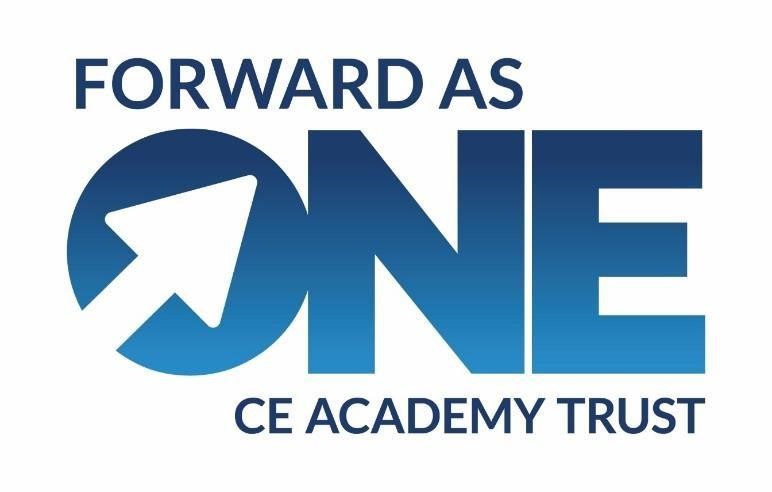 Suspension and permanent exclusion policyAims We are committed to following all statutory exclusions procedures to ensure that every child receives an education in a safe and caring environment.Our school aims to:Ensure that the exclusions process is applied fairly and consistentlyHelp governors, staff, parents and pupils understand the exclusions processEnsure that pupils in school are safe and happyPrevent pupils from becoming NEET (not in education, employment or training)Ensure all suspensions and permanent exclusions are carried out lawfullyA note on off-rollingOur school is aware that off-rolling is unlawful. Ofsted defines off-rolling as:“The practice of removing a pupil from the school roll without a formal, permanent exclusion or by encouraging a parent to remove their child from the school roll, when the removal is primarily in the interests of the school rather than in the best interests of the pupil.”We will not suspend or exclude pupils unlawfully by directing them off site, or not allowing pupils to attend school:Without following the statutory procedure or formally recording the event, e.g. sending them home to 'cool off'Because they have special educational needs and/or a disability (SEND) that the school feels unable to supportDue to poor academic performanceBecause they haven't met a specific condition, such as attending a reintegration meetingBy exerting undue influence on a parent to encourage them to remove their child from the school2. Legislation and statutory guidance This policy is based on statutory guidance from the Department for Education: Suspension and permanent exclusion from maintained schools, academies and pupil referral units in England, including pupil movement. It is based on the following legislation, which outlines schools’ powers to exclude pupils:Section 51a of the Education Act 2002, as amended by the Education Act 2011The School Discipline (Pupil Exclusions and Reviews) (England) Regulations 2012In addition, the policy is based on:Part 7, chapter 2 of the Education and Inspections Act 2006, which sets out parental responsibility for excluded pupilsSection 579 of the Education Act 1996, which defines ‘school day’ The Education (Provision of Full-Time Education for Excluded Pupils) (England) Regulations 2007, as amended by The Education (Provision of Full-Time Education for Excluded Pupils) (England) (Amendment) Regulations 2014The Equality Act 2010Children and Families Act 2014This policy complies with our funding agreement and articles of association. 3. Definitions Suspension – when a pupil is removed from the school for a fixed period. This was previously referred to as a ‘fixed-term exclusion’.Permanent exclusion – when a pupil is removed from the school permanently and taken off the school roll.  This is sometimes referred to as an ‘exclusion’.Off-site direction – when a governing board of a maintained school requires a pupil to attend another education setting temporarily, to improve their behaviour.Parent – any person who has parental responsibility and any person who has care of the child. Managed move – when a pupil is transferred to another school permanently. All parties, including parents and the admission authority for the new school, should consent before a managed move occurs.4. Roles and responsibilities 4.1 The headteacher Deciding whether to suspend or excludeOnly the headteacher, or acting headteacher, CEO, can suspend or permanently exclude a pupil from school on disciplinary grounds. The decision can be made in respect of behaviour inside or outside of school. The headteacher will only use permanent exclusion as a last resort.A decision to suspend or exclude a pupil will be taken only:In response to serious or persistent breaches of the school’s behaviour policy, andIf allowing the pupil to remain in school would seriously harm the education or welfare of others Before deciding whether to suspend or exclude a pupil, the headteacher will:Consider all the relevant facts and evidence on the balance of probabilities, including whether the incident(s) leading to the exclusion were provokedAllow the pupil to give their version of eventsConsider whether the pupil has special educational needs (SEN)Consider whether the pupil is especially vulnerable (e.g., the pupil has a social worker, or is a looked-after child (LAC))Consider whether all alternative solutions have been explored, such as off-site direction or managed movesThe headteacher will consider the views of the pupil, considering their age and understanding, before deciding to suspend or exclude, unless it would not be appropriate to do so.Pupils who need support to express their views will be allowed to have their views expressed through an advocate, such as a parent or social worker.The headteacher will not reach their decision until they have heard from the pupil and will inform the pupil of how their views were taken into account when making the decision.Informing parentsIf a pupil is at risk of suspension or exclusion the headteacher will inform the parents as early as possible, to work together to consider what factors may be affecting the pupil’s behaviour, and what further support can be put in place to improve the behaviour.If the headteacher decides to suspend or exclude a pupil, the parents will be informed of the period of the suspension or exclusion and the reason(s) for it, without delay. The parents will also be provided with the following information in writing, without delay:The reason(s) for the suspension or exclusionThe length of the suspension or, for a permanent exclusion, the fact that it is permanentInformation about parents’ right to make representations about the suspension or permanent exclusion to the governing board and how the pupil may be involved in thisHow any representations should be madeWhere there is a legal requirement for the governing board to hold a meeting to consider the reinstatement of a pupil, and that parents (or the pupil if they are 18 years old) have a right to attend the meeting, be represented at the meeting (at their own expense) and to bring a friendThe headteacher will also notify parents without delay and by the end of the afternoon session on the first day their child is suspended or permanently excluded, that:For the first 5 school days of an exclusion (or until the start date of any alternative provision or the end of the suspension, where this is earlier), the parents are legally required to ensure that their child is not present in a public place during school hours without a good reason. This will include specifying on which days this duty appliesParents may be given a fixed penalty notice or prosecuted if they fail to do thisIf alternative provision is being arranged, the following information will be included, if possible:The start date for any provision of full-time education that has been arranged The start and finish times of any such provision, including the times for morning and afternoon sessions, where relevantThe address at which the provision will take placeAny information the pupil needs to identify the person they should report to on the first dayIf the headteacher does not have the all the information about the alternative provision arrangements by the end of the afternoon session on the first day of the suspension or permanent exclusion, they can provide the information later, without delay and no later than 48 hours before the provision is due to start.The only exception to this is where alternative provision is to be provided before the sixth day of a suspension or permanent exclusion, in which case the school reserves the right to provide the information with less than 48 hours’ notice, with parents’ consent.Informing the governing board The headteacher will, without delay, notify the governing board of:Any permanent exclusion, including when a suspension is followed by a decision to permanently exclude a pupilAny suspension or permanent exclusion which would result in the pupil being suspended or permanently excluded for a total of more than 5 school days (or more than 10 lunchtimes) in a termAny suspension or permanent exclusion which would result in the pupil missing a National Curriculum test or public exam The headteacher will notify the governing board once per term of any other suspensions of which they have not previously been notified, and the number of suspensions and exclusions which have been cancelled, including the circumstances and reasons for the cancellation.Informing the local authority (LA)The headteacher will notify the LA of all suspensions and permanent exclusions without delay, regardless of the length of a suspension.The notification will include:The reason(s) for the suspension or permanent exclusionThe length of a suspension or, for a permanent exclusion, the fact that it is permanentFor a permanent exclusion, if the pupil lives outside the LA in which the school is located, the headteacher will also, without delay, inform the pupil’s ‘home authority’ of the exclusion and the reason(s) for it.Informing the pupil’s social worker and/or virtual school head (VSH)If a: Pupil with a social worker is at risk of suspension or permanent exclusion, the headteacher will inform the social worker as early as possible Pupil who is a looked-after child (LAC) is at risk of suspension or exclusion, the headteacher will inform the VSH as early as possibleThis is to work together to consider what factors may be affecting the pupil’s behaviour, and what further support can be put in place to improve the behaviour.If the headteacher decides to suspend or permanently exclude a pupil with a social worker / a pupil who is looked after, they will inform the pupil’s social worker / the VSH, as appropriate, without delay, that:They have decided to suspend or permanently exclude the pupilThe reason(s) for the decisionThe length of the suspension or, for a permanent exclusion, the fact that it is permanentThe suspension or permanent exclusion affects the pupil’s ability to sit a National Curriculum test or public exam (where relevant)The social worker / VSH will be invited to any meeting of the governing board about the suspension or permanent exclusion. This is so they can provide advice on how the pupil’s background and/or circumstances may have influenced the circumstances of their suspension or permanent exclusion. The social worker should also help ensure safeguarding needs and risks and the pupil’s welfare are considered.  Cancelling suspensions and permanent exclusionsThe headteacher may cancel a suspension or permanent exclusion that has already begun, but this will only be done where it has not yet been reviewed by the governing board. Where there is a cancellation:The parents, governing board and LA will be notified without delayWhere relevant, any social worker and VSH will notified without delayParents will be offered the opportunity to meet with the headteacher to discuss the cancellation As referred to above, the headteacher will report to the governing board once per term on the number of cancellationsThe pupil will be allowed back in schoolProviding education during the first 5 days of a suspension or permanent exclusionDuring the first 5 days of a suspension, if the pupil is not attending alternative (AP) provision, the headteacher will take steps to ensure that achievable and accessible work is set and marked for the pupil. Online pathways such as Google Classroom or Oak Academy may be used for this. If the pupil has a special educational need or disability, the headteacher will make sure that reasonable adjustments are made to the provision where necessary.If the pupil is looked after or if they have a social worker, the school will work with the LA to arrange AP from the first day following the suspension or permanent exclusion. Where this isn’t possible, the school will take reasonable steps to set and mark work for the pupil, including the use of online pathways.4.2 The governing boardConsidering suspensions and permanent exclusionsResponsibilities regarding exclusions are delegated to the Local Advisory Board (LAB)-this can be smaller than 3 governors.  The Local Advisory Board has a duty to consider parents’ representations about a suspension or permanent exclusion. It has a duty to consider the reinstatement of a suspended or permanently excluded pupil (see sections 5 and 6) in certain circumstances. Within 14 days of receiving a request, the governing board will provide the secretary of state with information about any suspensions or exclusions within the last 12 months.For any suspension of more than 5 school days, the governing will arrange suitable full-time education for the pupil. This provision will begin no later than the sixth day of the suspension. Monitoring and analysing suspensions and exclusions dataThe governing board will challenge and evaluate the data on the school’s use of suspension, exclusion, off-site direction to alternative provision and managed moves.The governing board will consider:How effectively and consistently the school’s behaviour policy is being implementedThe school register and absence codesInstances where pupils receive repeat suspensionsInterventions in place to support pupils at risk of suspension or permanent exclusionAny variations in the rolling average of permanent exclusions, to understand why this is happening, and to make sure they are only used when necessary Timing of moves and permanent exclusions, and whether there are any patterns, including any indications which may highlight where policies or support are not workingThe characteristics of suspended and permanently excluded pupils, and why this is taking placeWhether the placements of pupils directed off-site into alternative provision are reviewed at sufficient intervals to assure that the education is achieving its objectives and that pupils are benefiting from itThe cost implications of directing pupils off-site4.3 The local authority (LA)For permanent exclusions, the LA will arrange suitable full-time education to begin no later than the sixth school day after the first day of the exclusion.For pupils who are LAC or have social workers, the LA and the school will work together arrange suitable full-time education to begin from the first day of the exclusion.5. Considering the reinstatement of a pupil The Local Advisory Board will consider and decide on the reinstatement of a suspended or permanently excluded pupil within 15 school days of receiving the notice of the suspension or exclusion if:The exclusion is permanentIt is a suspension which would bring the pupil's total number of days out of school to more than 15 in a term; orIt would result in a pupil missing a public exam or National Curriculum testWhere the pupil has been suspended, and the suspension does not bring the pupil's total number of days of suspension to more than 5 in a term, the Local Advisory Board   must consider any representations made by parents. However, it is not required to arrange a meeting with parents, and it cannot direct the headteacher to reinstate the pupil.Where the pupil has been suspended for more than 5 days, but less than 16 days, in a single term, and the parents make representations to the board, the Local Advisory Board will consider and decide on the reinstatement of a suspended pupil within 50 school days of receiving notice of the suspension. If the parents do not make representations, the board is not required to meet, and it cannot direct the headteacher to reinstate the pupil.Where a suspension or permanent exclusion would result in a pupil missing a public exam or National Curriculum test, the Local Advisory Board will, as far as reasonably practicable, consider and decide on the reinstatement of the pupil before the date of the exam or test. If this is not practicable, the Local Advisory Board may consider the suspension or permanent exclusion and decide whether to reinstate the pupil. The following parties will be invited to a meeting of the governing board and allowed to make representations or share information:Parents, or the pupil if they are 18 or over (and, where requested, a representative or friend)The pupil, if they are aged 17 or younger and it would be appropriate to their age and understanding (and, where requested, a representative or friend)The headteacher The pupil’s social worker if they have oneThe VSH, if the pupil is looked afterThe governing board will try to arrange the meeting within the statutory time limits set out above and must try to have it at a time that suits all relevant parties. However, its decision will not be invalid simply on the grounds that it was not made within these time limits.The Local Advisory Board can either:Decline to reinstate the pupil, orDirect the reinstatement of the pupil immediately, or on a particular date (except in cases where the board cannot do this – see earlier in this section)In reaching a decision, the Local Advisory Board will consider:Whether the decision to suspend or permanently exclude was lawful, reasonable, and procedurally fair Whether the headteacher followed their legal dutiesThe welfare and safeguarding of the pupil and their peersAny evidence that was presented to the governing boardThey will decide whether or not a fact is true ‘on the balance of probabilities’.Minutes will be taken of the meeting, and a record kept of the evidence that was considered. The outcome will also be recorded on the pupil’s educational record, and copies of relevant papers will be kept with this record. The Local Advisory Board will notify, in writing, the following stakeholders of its decision, along with reasons for its decision, without delay:The parents, or the pupil, if they are 18 or olderThe headteacherThe pupil’s social worker if they have oneThe VSH, if the pupil is looked afterThe local authorityThe pupil’s home authority if it differs from the school’sWhere an exclusion is permanent and the Local Advisory has decided not to reinstate the pupil, the notification of decision will also include the following:The fact that it is a permanent exclusionNotice of parents’ right to ask for the decision to be reviewed by an independent review panelThe date by which an application for an independent review must be made (15 school days from the date on which notice in writing of the governing board's decision is given to parents)The name and address to which an application for a review and any written evidence should be submittedThat any application should set out the grounds on which it is being made and that, where appropriate, it should include reference to how the pupil’s special educational needs (SEN) are considered to be relevant to the permanent exclusionThat, regardless of whether the excluded pupil has recognised SEN, parents have a right to require the Trust to appoint an SEN expert to advise the review panelDetails of the role of the SEN expert and that there would be no cost to parents for this appointmentThat parents must make clear if they wish for an SEN expert to be appointed in any application for a reviewThat parents may, at their own expense, appoint someone to make written and/or oral representations to the panel, and parents may also bring a friend to the reviewThat, if parents believe that the permanent exclusion has occurred because of unlawful discrimination, they may make a claim under the Equality Act 2010 to the first-tier tribunal (special educational needs and disability), in the case of disability discrimination, or the county court, in the case of other forms of discrimination. Also, that any claim of discrimination made under these routes should be lodged within 6 months of the date on which the discrimination is alleged to have taken place6. Independent review If parents apply for an independent review within the legal timeframe, the Trust will arrange for an independent panel to review the decision of the governing board not to reinstate a permanently excluded pupil. Applications for an independent review must be made within 15 school days of notice being given to the parents by the Local Advisory Board of its decision to not reinstate the pupil or, if after this time, within 15 school days of the final determination of a claim of discrimination under the Equality Act 2010 regarding the permanent exclusion.A panel of 3 or 5 members will be constituted with representatives from each of the categories below. Where a 5-member panel is constituted, 2 members will come from the school governor category and 2 members will come from the headteacher category. At all times during the review process there must be the required representation on the panel.A lay member to chair the panel who has not worked in any school in a paid capacity, disregarding any experience as a school governor or volunteerCurrent or former school governors who have served as a governor for at least 12 consecutive months in the last 5 years, provided they have not been teachers or headteachers during this timeHeadteachers or individuals who have been a headteacher within the last 5 yearsA person may not serve as a member of a review panel if they:Are a member/director of the Trust of the excluding schoolAre the headteacher of the excluding school, or have held this position in the last 5 yearsAre an employee of the Trust or the governing board, of the excluding school (unless they are employed as a headteacher at another school)Have, or at any time have had, any connection with the Trust, school, governing board, parents or pupil, or the incident leading to the exclusion, which might reasonably be taken to raise doubts about their impartialityHave not had the required training within the last 2 years (see appendix 1 for what training must cover)The panel must consider the interests and circumstances of the pupil, including the circumstances in which the pupil was permanently excluded, and have regard to the interests of other pupils and people working at the school.Considering the pupil’s age and understanding, the pupil or their parents will be made aware of their right to attend and participate in the review meeting and the pupil should be enabled to make representations on their own behalf, should they desire to.Where a SEN expert is present, the panel must seek and have regard to the SEN expert’s view of how SEN may be relevant to the pupil’s permanent exclusion. Where a social worker is present, the panel must have regard to any representation made by the social worker of how the pupil’s experiences, needs, safeguarding risks and/or welfare may be relevant to the pupil’s permanent exclusion. Where a VSH is present, the panel must have regard to any representation made by the social worker of how any of the child's background, education and safeguarding needs were considered by the headteacher in the lead up to the permanent exclusion or are relevant to the pupil’s permanent exclusion.Following its review, the independent panel will decide to do 1 of the following:Uphold the governing board’s decisionRecommend that the governing board reconsiders reinstatementQuash the governing board’s decision and direct that they reconsider reinstatement (only if it judges that the decision was flawed)New evidence may be presented, though the school cannot introduce new reasons for the permanent exclusion or the decision not to reinstate. The panel must disregard any new reasons that are introduced. In deciding whether the decision was flawed, and therefore whether to quash the decision not to reinstate, the panel must only take account of the evidence that was available to the governing board at the time of making its decision. This includes any evidence that the panel considers would, or should, have been available to the governing board and that it ought to have considered if it had been acting reasonably.If evidence is presented that the panel considers it is unreasonable to expect the governing board to have been aware of at the time of its decision, the panel can take account of the evidence when deciding whether to recommend that the governing board reconsider reinstatement.The panel’s decision can be decided by a majority vote. In the case of a tied decision, the chair has the casting vote. Once the panel has reached its decision, the panel will notify all parties in writing without delay. This notification will include: The panel’s decision and the reasons for itWhere relevant, details of any financial readjustment or payment to be made if the governing board does not subsequently decide to offer to reinstate the pupil within 10 school daysAny information that the panel has directed the governing board to place on the pupil’s educational record 7. School registers A pupil's name will be removed from the school admission register if: 15 school days have passed since the parents were notified of the Local Advisory Board’s decision to not reinstate the pupil and no application has been made for an independent review panel, orThe parents have stated in writing that they will not be applying for an independent review panelWhere an application for an independent review has been made within 15 school days, the governing board will wait until that review has concluded before removing a pupil’s name from the register.While the pupil’s name remains on the school’s admission register, the pupil’s attendance will still be recorded appropriately. Where alternative provision has been made for an excluded pupil and they attend it, code B (education off-site) or code D (dual registration) will be used on the attendance register. Where excluded pupils are not attending alternative provision, code E (absent) will be used. Making a return to the LAWhere a pupil’s name is to be removed from the school admissions register because of a permanent exclusion, the school will make a return to the LA. The return will include: The pupil’s full nameThe full name and address of any parent with whom the pupil normally residesAt least 1 telephone number at which any parent with whom the pupil normally resides can be contacted in an emergencyThe grounds upon which their name is to be deleted from the admissions register (i.e., permanent exclusion) Details of the new school the pupil will attend, including the name of that school and the first date when the pupil attended or is due to attend there, if the parents have told the school the pupil is moving to another schoolDetails of the pupil’s new address, including the new address, the name of the parent(s) the pupil is going to live there with, and the date when the pupil is going to start living there, if the parents have informed the school that the pupil is moving houseThis return must be made as soon as the grounds for removal is met and no later than the removal of the pupil’s name.8. Returning from a suspension    8.1 Reintegration strategyFollowing suspension, the school will put in place a strategy to help the pupil reintegrate successfully into school life and full-time education.Where necessary, the school will work with third-party organisations to identify whether the pupil has any unmet special educational and/or health needs. The following measures may be implemented, as part of the strategy, to ensure a successful reintegration into school life:Maintaining regular contact during the suspension and welcoming the pupil back to school.Daily contact in school with a designated pastoral professional.Regular reviews with the pupil and parents to praise progress being made and raise and address any concerns at an early stage.Informing the pupil, parents, and staff of potential external support.Part-time timetables will not be used as a tool to manage behaviour and, if used, will be put in place for the minimum time necessary.The strategy will be regularly reviewed and adapted where necessary throughout the reintegration process in collaboration with the pupil, parents, and other relevant parties. 8.2 Reintegration meetings The school will explain the reintegration strategy to the pupil in a reintegration meeting before or on the pupil’s return to school. During the meeting the school will communicate to the pupil that they are getting a fresh start and that they are a valued member of the school community.The pupil, parents, a member of senior staff, and any other relevant staff will be invited to attend the meeting.The meeting can proceed without the parents if they cannot or do not attend.The school expects all returning pupils and their parents to attend their reintegration meeting, but pupils who do not attend will not be prevented from returning to the classroom.
9. Monitoring arrangements The school will collect data on the following:Attendance, permanent exclusions and suspensions Use of pupil referral units, off-site directions and managed movesAnonymous surveys of staff, pupils,  governors, trustees and other stakeholders on their perceptions and experiencesThe data will be analysed every  half term by the Headteacher. The Headteacher will report back to the Local Advisory Board/ Trustees. The data will be analysed from a variety of perspectives including:At school levelBy age groupBy time of day/week/termBy protected characteristic The school will use the results of this analysis to make sure it is meeting its duties under the Equality Act 2010. If any patterns or disparities between groups of pupils are identified by this analysis, the school will review its policies to tackle it.The Trust will work with its academies to consider this data and to analyse whether there are patterns across the Trust, recognising that numbers in any 1 academy may be too low to allow for meaningful statistical analysis. This policy will be reviewed by the Director of Leadership every year. At every review the policy will be approved by the Trustees and shared with each of the school’s  Local Advisory Board. 10. Links with other Policies This exclusions policy is linked to:Behaviour policySEND policy and information reportChild protection and safeguarding policy11. Appendices – model letters Model letter 1From Head Teacher/Principal/Teacher in Charge of Governing Body/PRU Management Committee notifying parents of a suspension of 5 school days or fewer in one term, and where a public examination is not missed.Dear [Parent's Name]
I am writing to inform you of my decision to suspend [Child's Name] for a fixed period of [specify period]. This means that he/she will not be allowed in school for this period. The suspension begins/began on [date] and ends on [date]. 
I realise that this suspension may well be upsetting for you and your family, but the decision to suspend [Child's Name] has not been taken lightly. [Child's Name] has been suspended for this fixed period because [reason for suspension]. [The following paragraph applies where the child is open to a social worker or is looked-after].
As [Child’s Name] is open to [a social worker and/or the Virtual School], they have also been notified of this decision. 
[The following two paragraphs apply only to pupils of compulsory school age].
You have a duty to ensure that your child is not present in a public place in school hours during this suspension on [specify dates] unless there is reasonable justification for this. I must advise you that you may receive a penalty notice from the local authority if your child is present in a public place during school hours on the specified dates. If so, it will be for you to show reasonable justification.We will set work for [Child's Name] to be completed on the days specified in the previous paragraph as school days during the period of his/her suspension when you must ensure that he/she is not present in a public place without reasonable justification. [detail the arrangements for this]. Please ensure that work set by the school is completed and returned to us promptly for marking.You have the right to make representations about this decision to the governing body. If you wish to make representations please contact [Name of School Contact] on/at [contact details — address, phone number, email], as soon as possible. Whilst the governing body has no power to direct reinstatement, they must consider any representations you make and may place a copy of their findings on your child's school record.
You should be aware that if you think the suspension relates to a disability your child has, and you think disability discrimination has occurred, you have the right to appeal, and/or make a claim to the First Tier Tribunal:http://www.justice.gov.uk/guidance/courts-and-tribunals/tribunals/send/index.htm [The following paragraph applies to all suspensions of primary-aged pupils and may be used for suspensions of up to 5 days for secondary aged pupils if the head teacher/teacher in charge chooses to hold a reintegration interview].
You [and your child or pupil's name] are requested attend a reintegration interview with me [alternatively, specify the name of another staff member] at [place] on [date] at [time]. If that is not convenient, please contact the school [within the next ten days] to arrange a suitable alternative date and time. The purpose of the reintegration interview is to discuss how best your child's return to school can be managed. Failure to attend a reintegration interview will be a factor taken into account by a magistrates' court if, on future application, they consider whether to impose a parenting order on you. You also have the right to see a copy of [Child's Name]'s school record. Due to confidentiality restrictions, you will need to notify me in writing if you wish to be supplied with a copy of [Child's Name]'s school record. I will be happy to supply you with a copy if you request it. There may be a charge for photocopying.
You may wish to refer to relevant sources of information about exclusions and suspensions – The Guidance from the Department for Education, entitled “Exclusion from Maintained Schools, Academies and Pupil Referral Units in England” is available at http://www.education.gov.uk/schools/pupilsupport/behaviour/exclusionYou can contact the Local Authority’s Education Access Officer, Paula Andrews at the Inclusion Team, telephone number 01204 332250, or seek advice from the following agencies:CORAM Children’s Legal Centre at  http://www.childrenslegalcentre.com/ The Advisory Centre for Education (ACE) Tel 0300 011 5142. Their advice line is available Monday to Wednesday 10am to 1pm, term time only or at:http://www.ace-ed.org.uk/advice-about-education-for-parentsYou may also wish to source local independent advice at the Information Advisory Service (IAS) by contacting 01204 848722.
[Child's Name]'s suspension expires on [date] and we expect [Child's Name] to be back in school on [date] at [time].  
Yours sincerely
[Name]Model letter 2From Head Teacher/Principal/Teacher in Charge of PRU Management Committee notifying parent(s) of a pupil of that pupil's suspension of more than 5 school days (up to and including 15 school days) in a term.Dear [Parent's name] 
I am writing to inform you of my decision to suspend [Child's Name] for a fixed period of [specify period]. This means that [Child's Name] will not be allowed in school for this period. The suspension start date is [date] and the end date is [date]. Your child should return to school on [date].
I realise that this suspension may well be upsetting for you and your family, but my decision to suspend [Child's Name] has not been taken lightly. [Child's Name] has been suspended for this fixed period because [specify reasons for exclusion].(The following two paragraphs apply only to pupils of compulsory school age)

You have a duty to ensure that your child is not present in a public place in school hours during the first 5 school days of this suspension, that is on [specify dates]. I must advise you that you may be prosecuted or receive a penalty notice from the local authority if your child is present in a public place on the specified dates without reasonable justification. It will be for you to show that there is reasonable justification for this. 
We will set work for [Child's Name] during the [first 5] school days of his [or her] suspension [specify the arrangements for this]. Please ensure that work set by the school is completed and returned to us promptly for marking.
From the [6th school day of the pupil's suspension [specify date] until the expiry of his suspension we will provide suitable full-time education. On [date] he should attend at [give name and address of the alternative provider if not the home school] at [specify the time — this may not be identical to the start time of the home school] and report to [staff member's name]. 
You have the right to request a meeting of the school's governing body to whom you may make representations, and my decision to suspend can be reviewed. As the period of this suspension is more than 5 school days, but fewer than or equal to 15 days in a term, the discipline committee must meet if you request it to do so. The latest date by which the governing body must meet, if you request a meeting, is [specify date — no later than the 50th school day after the date on which the governing body were notified of this suspension]. If you do wish to make representations to the governing body, and wish to be accompanied by a friend or representative, please contact [name of contact] on/at [contact details — address, phone number, email], as soon as possible.  [The following paragraph applies where the child is open to a social worker or is looked-after].
As [Child’s Name] is open to [a social worker and/or the Virtual School], they have also been notified of this decision and will be invited to attend any governing body meeting arranged.Please advise if you have a disability or special needs which would affect your ability to attend or take part in a meeting at the school. Also, please inform [contact] if it would be helpful for you to have an interpreter present at the meeting.
You should be aware that if you think the suspension relates to a disability your child has, and you think disability discrimination has occurred, you have the right to appeal, and/or make a claim to the First Tier Tribunal:http://www.justice.gov.uk/guidance/courts-and-tribunals/tribunals/send/index.htm[The following paragraph applies to all fixed period exclusions of primary-aged pupils and may be used for fixed period exclusions of up to 5 days for secondary aged pupils if the head teacher/teacher in charge chooses to hold a reintegration interview].
 
You [and your child or pupil's name] are requested to attend a reintegration interview with me [alternatively, specify the name of another staff member] at [place] on [date] at [time]. If that is not convenient, please contact the school before your child is due to return to arrange a suitable alternative date and time. The purpose of the reintegration interview is to discuss how best your child's return to school can be managed. [Such interviews are a legal requirement and] failure to attend a reintegration interview will be a factor taken into account by a magistrates' court if, on future application, they consider whether to impose a parenting order on you.
 
You have the right to see and have a copy of your child's school record. Due to confidentiality restrictions, you must notify me in writing if you wish to be supplied with a copy of your child's school record. I will be happy to supply you with a copy if you request it. There may be a charge for photocopying. You may wish to refer to relevant sources of information about exclusions:-The Guidance from the Department for Education, entitled “Exclusion from Maintained Schools, Academies and Pupil Referral Units in England” is available at:http://www.education.gov.uk/schools/pupilsupport/behaviour/exclusionYou can contact the Local Authority’s Education Access Officer, Paula Andrews at the Inclusion Team, telephone number 01204 332250, or seek advice from the following agencies:CORAM Children’s Legal Centre at  http://www.childrenslegalcentre.com/ The Advisory Centre for Education (ACE) Tel 0300 011 5142. Their advice line is available Monday to Wednesday 10am to 1pm, term time only or at:http://www.ace-ed.org.uk/advice-about-education-for-parentsYou may also wish to source local independent advice at the Information Advisory Service (IAS) by contacting 01204 848722.
[Child's Name]'s suspension expires on [date] and we expect [Child's Name] to be back in school on [date] at [time].  
Yours sincerely,[Name]Model letter 3From Head Teacher/Principal/Teacher in Charge of Governing Body/PRU Management Committee notifying parents of a suspension of more than 15 school days in total in one term, or which brings the child’s total number of days or suspensions to more than 15 days in one term, or where a public examination or national curriculum test would be missed.Please note that where a suspension would result in a pupil missing a public examination or national curriculum test there is a further requirement for a governing body, so far as is reasonably practicable, to consider the suspension before the date of the examination or test.  If this is not practicable, the chair of governors may consider the suspension independently and decide whether or not to reinstate the pupil. These are the only circumstances in which the chair can review a suspension decision alone. In such cases parents still have the right to make representations to the governing body and must be made aware of this right.Dear [Parent's Name] 
I am writing to inform you of my decision to suspend [Child's Name] for a fixed period of [specify period]. This means that [Child's Name] will not be allowed in school for this period. The suspension begins/began on [date] and ends on [date]. 
I realise that this suspension may well be upsetting for you and your family, but the decision to suspend [Child's Name] has not been taken lightly. [Child's Name] has been suspended for this fixed period because [reason for suspension].[The following three paragraphs apply only to pupils of compulsory school age]
You have a duty to ensure that your child is not present in a public place in school hours during [the first five school days of suspension or specify dates], unless there is reasonable justification for this. I must advise you that you may be prosecuted or receive a penalty notice from the local authority if your child is present in a public place on the specified dates. It will be for you to show that there is reasonable justification. 
We will set work for [Child's Name] during the [first 5 school days] of his / her suspension [specify the arrangements for this]. Please ensure that work set by the school is completed and returned to us promptly for marking. 
From the [6th school day of the pupil's suspension] [specify date] until the expiry of his suspension we will provide suitable full-time education. [set out the arrangements if known at time of writing, e.g. On [date] he should attend at [give name and address of the alternative provider if not the home school] at [specify the time — this may not be identical to the start time of the home school] and report to [staff member's name]. (If applicable — say something about transport arrangements from home to the alternative provider.) [If not known say that the arrangements for suitable full time education will be notified shortly by a further letter or by phone] 
As the length of the suspension is more than 15 school days in total in one term the governing body must meet to consider the suspension. At the review meeting you may make representations to the governing body if you wish. The latest date on which the governing body can meet is [date here — no later than 15 school days from the date the governing body is notified]. If you wish to make representations to the governing body and wish to be accompanied by a friend or representative please contact [name of contact] on/at [contact details — address, phone number, email], as soon as possible. You will, whether you choose to make representations or not, be notified by the Clerk to the governing body of the time, date and location of the meeting. Please advise if you have a disability or special needs which would affect your ability to attend or take part in a meeting at the school. Also, please inform [contact] if it would be helpful for you to have an interpreter present at the meeting. [The following paragraph applies where the child is open to a social worker or is looked-after].
As [Child’s Name] is open to [a social worker and/or the Virtual School], they have also been notified of this decision and will be invited to attend the governing body meeting. You should be aware that if you think the suspension relates to a disability your child has, and you think disability discrimination has occurred, you have the right to appeal, and/or make a claim to the First Tier Tribunal Tel: 01325 289350(http://www.justice.gov.uk/guidance/courts-and-tribunals/tribunals/send/index.htm).
 [The following paragraph applies to all suspensions of primary-aged pupils and may be used for suspensions of up to 5 days for secondary aged pupils if the head teacher/teacher in charge chooses to hold a reintegration interview].
You [and your child or name of pupil] are invited to attend a reintegration interview with me [alternatively, specify the name of another staff member] on [date] at [time]. If that is not convenient, please contact the school before your child is due to return to arrange a suitable alternative date and time. The purpose of the reintegration interview is to discuss how best your child's return to school can be managed. Failure to attend a reintegration interview will be a factor taken into account by a magistrates' court if, on future application, they consider whether to impose a parenting order on you.You also have the right to see and have a copy of [Child's Name]'s school record. Due to confidentiality restrictions, you will need to notify me in writing if you wish to be supplied with a copy of [Child's Name]'s school record. I will be happy to supply you with a copy if you request it. There may be a charge for photocopying.The school will continue to set work for [Name of Child] during the period of his/her suspension [please insert what arrangements are in place for this]. Please ensure that any work set by the school is completed and returned to us promptly for marking.
[Name of Child]'s suspension expires on [date] and we expect [Name of Child] to be back in school on [date] at [time].You may wish to refer to relevant sources of information about exclusions and suspensions:-The Guidance from the Department for Education, entitled “Exclusion from Maintained Schools, Academies and Pupil Referral Units in England” is available at:http://www.education.gov.uk/schools/pupilsupport/behaviour/exclusionYou can contact the Local Authority’s Education Access Officer, Paula Andrews at the Inclusion Team, telephone number 01204 332250, or seek advice from the following agencies:CORAM Children’s Legal Centre at  http://www.childrenslegalcentre.com/ The Advisory Centre for Education (ACE) Tel 0300 011 5142. Their advice line is available Monday to Wednesday 10am to 1pm, term time only or at:http://www.ace-ed.org.uk/advice-about-education-for-parentsYou may also wish to source local independent advice at the Information Advisory Service (IAS) by contacting 01204 848722.
Yours sincerely[Name]
Headteacher
Model letter 4From Head Teacher/Principal/Teacher in Charge of Governing Body/PRU Management Committee notifying the parent(s) of that pupil's permanent exclusion.

Dear [Parent's Name] 
I regret to inform you of my decision to permanently exclude [Child's Name] with effect from [date]. This means that [Child's Name] will not be allowed in this school/this PRU unless he/she is reinstated by the governing body/the discipline committee.
 
I realise that this exclusion may well be upsetting for you and your family, but the decision to permanently exclude [Child's Name] has not been taken lightly. [Child's Name] has been excluded because [reasons for the exclusion — include any other relevant previous history].(The following two paragraphs apply only to pupils of compulsory school age)
You have a duty to ensure that your child is not present in a public place in school hours during the first 5 school days of this exclusion, i.e. on [specify the precise dates] unless there is reasonable justification. You could be prosecuted or receive a penalty notice if your child is present in a public place during school hours on those dates. It will be for you to show reasonable justification. 
Alternative arrangements for [Child's Name]'s education to continue will be made. For the first five school days of the exclusion we will set work for [Child's Name] and would ask you to ensure this work is completed and returned promptly to school for marking (specify the arrangements for this) [this may be different if supervised education is being provided earlier than the sixth day]. From the sixth school day of the exclusion onwards — i.e. from [specify the date] the local authority [give the name of the authority] will provide suitable full-time education. [set out the arrangements if known at time of writing, if not known say that the arrangements will be notified shortly by a further letter or by phone]. 
[Where pupil lives in a local authority other than the excluding school's local authority] I have also today informed [name of officer] at [name of local authority] of your child's exclusion and they will be in touch with you about arrangements for [his/her] education from the sixth school day of exclusion. You can contact them at [give contact details]. 
As this is a permanent exclusion the governing body must meet to consider it. At the review meeting you may make representations to the governing body if you wish and ask them to reinstate your child in school. The governing body have the power to reinstate your child immediately or from a specified date, or, alternatively, they have the power to uphold the exclusion in which case you may appeal against their decision to an Independent Review Panel. The latest date by which the governing body must meet is [specify the date — the 15th school day after the date on which the governing body was notified of the exclusion]. If you wish to make representations to the governing body and wish to be accompanied by a friend or representative please contact [name of contact] on/at [contact details — address, phone number, email], as soon as possible. You will, whether you choose to make representations or not, be notified by the Clerk to the governing body of the time, date and location of the meeting. Please let us know if you have a disability or special needs which would affect your ability to attend the meeting. Also, please inform [contact] if it would be helpful for you to have an interpreter present at the meeting. [The following paragraph applies where the child is open to a social worker or is looked-after].
As [Child’s Name] is open to [a social worker and/or the Virtual School], they have also been notified of this decision and will be invited to attend the governing body meeting. You should be aware that if you think the exclusion relates to a disability your child has, and you think disability discrimination has occurred, you have the right to appeal, and/or make a claim to the First Tier Tribunal:http://www.justice.gov.uk/guidance/courts-and-tribunals/tribunals/send/index.htm
 
If you think this exclusion relates to a disability your child has, and you think discrimination has occurred, you may raise the issue with the governing body.You have the right to see a copy of [Name of Child]'s school record. Due to confidentiality restrictions, you must notify me in writing if you wish to be supplied with a copy of [Name of Child]'s school record. I will be happy to supply you with a copy if you request it. There may be a charge for photocopying.You may wish to refer to relevant sources of information about exclusions:-The Guidance from the Department for Education, entitled “Exclusion from Maintained Schools, Academies and Pupil Referral Units in England” is available at:http://www.education.gov.uk/schools/pupilsupport/behaviour/exclusionYou can contact the Local Authority’s Education Access Officer, Paula Andrews at the Inclusion Team, telephone number 01204 332250, or seek advice from the following agencies:CORAM Children’s Legal Centre at  http://www.childrenslegalcentre.com/ The Advisory Centre for Education (ACE) Tel 0300 011 5142. Their advice line is available Monday to Wednesday 10am to 1pm, term time only or at:http://www.ace-ed.org.uk/advice-about-education-for-parentsYou may also wish to source local independent advice at the Information Advisory Service (IAS) by contacting 01204 848722.
Yours sincerely
 
[Name]
Headteacher
MODEL LETTER 5From the Clerk of the Governing Body/PRU Management Committee informing parents of the committee’s decision in respect of a permanent exclusion.
Dear [parent’s name]I am writing to confirm the decision reached by the Governing Body/PRU Management Committee at their meeting on [date of Governing Body/PRU Management Committee meeting] to review the Head Teacher’s decision to exclude [child’s name] from [name of school] School.After careful consideration of all the evidence available and the representations made to the Governing Body/PRU Management Committee, the Governing Body has decided toEITHERuphold the Head Teacher’s decision to exclude for the following reason(s): [inset reasons in as much detail as possible explaining how they were arrived at]ORdirect reinstatement from [specify date] for the following reason(s): [insert reasons in as much detail as possible explaining how they were arrived at][Where a permanent exclusion has not been upheld and reinstatement has been directed insert the next paragraph, omit the subsequent paragraphs and go to “Yours sincerely,”]The Head Teacher or a senior member of staff will contact you shortly to discuss the arrangements to be made for [child’s name] to return to school.[Where a permanent exclusion has been upheld insert the following paragraphs]You have the right to ask for this decision to be reviewed by an Independent Review Panel.  If you wish the decision to be reviewed by the Independent Review Panel please notify Mrs V Ridge in the first instance.  You should then set out the reasons for requesting a review in writing and send this to the Democratic Services, Room 207, Town Hall, Bolton, BL1 1RU no later than [specify the latest date by which a review may be requested, i.e. 15 school days from the date on which notice in writing of the Governing Body’s/PRU Management Committee’s decision to uphold the permanent exclusion was sent to the parents (notice is deemed to have been given on the same day if it is delivered directly, or the second working day after posting if it is sent by first class mail)].  If you feel that your child has special educational needs relevant to this exclusion you should refer to this in your written statement.  If you have not requested that a review is held by [repeat latest date] you will lose your right to have the decision of the Governing Body/PRU Management Committee reviewed.An Independent Review Panel comprises one serving, or recently retired (within the last 5 years) Head Teacher, one serving, or recently serving, experienced governor and one lay member who will be the Chairman. The appeal panel will rehear all the facts of the case.  If any party has fresh evidence to present to the panel they may do so.If you ask for Governing Body/PRU Management Committee to be reviewed by the Independent Review Body you have the right to require that an expert in Special Educational Needs (SEN) attends the review at no cost to you.  You may require that an SEN expert attends the hearing irrespective of whether the school believes your child has special educational needs or not.  The SEN expert’s role is analogous to an expert witness, providing impartial advice to the panel on how special educational needs may have been relevant to the exclusion.  Should you request a review of the Governing Body/PRU Management Committee’s decision and you wish an SEN expert to be appointed please contact Mrs V Ridge.I should also inform you that if you request a review of the Governing Body/PRU Management Committee’s decision you may, at your own expense, appoint a representative, including a legal representative, to make written and/or oral representations to the Independent Review Panel and that you may also bring a friend or supporter to the review.  If you intend to be accompanied please let Mrs V Ridge know.  Please also advise if you have a disability or any special needs which would affect your ability to attend the meeting and if it would be helpful for you to have an interpreter present.In determining the outcome of a review the panel can make one of three decisions: they may uphold your child’s exclusion; they may recommend that the Governing Body/PRU Management Committee reconsider’s its decision; or they may quash the decision and direct that the Governing Body/PRU Management Committee considers the exclusion again.  A panel should only quash a decision where it considers that it was flawed when considered in the light of the principles applicable on an application for judicial review.You may wish to contact Paula Andrews, Education Access Officer on 01204 332250, who can provide advice.  You may also find it useful to contact The Coram Children’s Legal Centre. They aim to provide free legal advice and information to parents on state education matters.  They can be contacted on 08088 020 008 or on http://www.childrenslegalcentre.com.  The advice line is open from 8am to 8pm Monday to Friday, except Bank Holidays and 24th December to the 1st January.You may also wish to refer to relevant sources of information about exclusions.  The guidance from the Department for Education, entitled “Exclusion from Maintained Schools, Academies and Pupil Referral Units in England” is available at http://www.education.gov.uk/schools/pupilsupport/behaviour/exclusion.  You may also wish to source local independent advice at the Information Advisory Service (IAS) by contacting 01204 848722.[Child’s name]’s exclusion expires on [date] and we expect [him/her] to return to school on [date] at [time].  Yours sincerely,[Name]Clerk to the Governing Body/PRU Management CommitteeMODEL LETTER 6From the Clerk of the Governing Body/PRU Management Committee informing parents of the committee’s decision in respect of a suspension.Dear [parent’s name]I am writing to confirm the decision reached by the Governing Body/PRU Management Committee at their meeting on [date of Governing Body/PRU Management Committee meeting] to review the Head Teacher’s decision to suspend [child’s name] from [name of school] School during the period [start date and end date of the period of suspension].After careful consideration of all the evidence available and the representations made to the Governing Body/PRU Management Committee, the Governing Body/Committee has decided toEITHERuphold the Head Teacher’s decision to suspend for the following reason(s): [insert reasons in as much detail as possible explaining how they were arrived at]ORdirect reinstatement from [specify date] for the following reason(s): [insert reasons in as much detail as possible explaining how they were arrived at][Where reinstatement cannot be directed because the period of suspension has expired, add the following sentence].As the period of [child’s name]’s suspension has expired the Governing Body’s/Committee’s findings will be placed on your child’s school record.Yours sincerely,[Name]Clerk to the Governing Body/PRU Management CommitteeModel letter 7From Head Teacher/Principal/Teacher in Charge of Governing Body/PRU Management Committee notifying parents of lunchtime suspensions of up to 5 days in one term.Dear [Parent's Name]
I am writing to inform you of my decision to suspend [Child's Name] during lunchtimes for a fixed period of [specify period]. This means that he/she will not be allowed in school at lunchtimes for this period. The suspension begins/began on [date] and ends on [date]. 
I realise that this suspension may well be upsetting for you and your family, but the decision to suspend [Child's Name] has not been taken lightly. [Child's Name] has been suspended because [reason for suspension].This suspension covers the lunchtime period only from [time] to [time] and you should ensure that arrangements are in place for [Child's Name]’s supervision away from school during this period.  You should also ensure [Child's Name] returns to school in time for the start of the afternoon session at [time]. [The following paragraph applies where the child is open to a social worker or is looked-after].
As [Child’s Name] is open to [a social worker and/or the Virtual School], they have also been notified of this decision.[The following paragraph should be inserted if applicable].
As [Child’s Name] is eligible to receive a free school meal, I have made arrangements for a packed lunch to be provided for the period of the lunchtime suspension.[The following two paragraphs apply only to pupils of compulsory school age].
You have a duty to ensure that your child is not present in a public place in school hours during this suspension on [specify dates] unless there is reasonable justification for this. I must advise you that you may receive a penalty notice from the local authority if your child is present in a public place during school hours on the specified dates. If so, it will be for you to show reasonable justification.You have the right to make representations about this decision to the governing body. If you wish to make representations please contact [Name of School Contact] on/at [contact details — address, phone number, email], as soon as possible. Whilst the governing body has no power to direct reinstatement, they must consider any representations you make and may place a copy of their findings on your child's school record.
You should be aware that if you think the suspension relates to a disability your child has, and you think disability discrimination has occurred, you have the right to appeal, and/or make a claim to the First Tier Tribunal:http://www.justice.gov.uk/guidance/courts-and-tribunals/tribunals/send/index.htmYou also have the right to see a copy of [Child's Name]'s school record. Due to confidentiality restrictions, you will need to notify me in writing if you wish to be supplied with a copy of [Child's Name]'s school record. I will be happy to supply you with a copy if you request it. There may be a charge for photocopying.
You may wish to refer to relevant sources of information about exclusions and suspensions – The Guidance from the Department for Education, entitled “Exclusion from Maintained Schools, Academies and Pupil Referral Units in England” is available at http://www.education.gov.uk/schools/pupilsupport/behaviour/exclusionYou can contact the Local Authority’s Education Access Officer, Paula Andrews at the Inclusion Team, telephone number 01204 332250, or seek advice from the following agencies:CORAM Children’s Legal Centre at  http://www.childrenslegalcentre.com/ The Advisory Centre for Education (ACE) Tel 0300 011 5142. Their advice line is available Monday to Wednesday 10am to 1pm, term time only or at:http://www.ace-ed.org.uk/advice-about-education-for-parentsYou may also wish to source local independent advice at the Information Advisory Service (IAS) by contacting 01204 848722.
[Child's Name]'s lunchtime suspension expires on [date of last day of lunchtime suspension] and [Child's Name] can return for lunchtime in school as from [date of first school day following the last day of lunchtime suspension].  
Yours sincerely
[Name]
HeadteacherMODEL LETTER 8 From the Clerk of the Governors /PRU Management Committee inviting parents to a meeting of the Governing Body/PRU Management Committee in respect of a suspension
Dear [parent’s name]I am writing to advise you that the meeting of the Governing Body/PRU Management Committee to review the Head Teacher’s decision to suspend [child’s name] from school during the period [start date and end date of the period of suspension] will take place at [place] on [date] at [time].At this meeting you will have the opportunity to make representations to the panel.  [Child’s name] may attend the hearing with you.  You may also be accompanied by a friend or representative, including a legal representative, if you wish.  If you intend to be accompanied please let [enter “me” or the name of contact] know.  Please advise if you have a disability or any special needs which would affect your ability to attend a meeting at the school.  Also, please inform [enter “me” or the name of contact] if it would be helpful for you to have an interpreter present.[The following paragraph applies where the child is open to a social worker or is looked-after].
As [Child’s Name] is open to [a social worker and/or the Virtual School], they have also been invited to attend this meeting.At the meeting the Chair will explain the order of proceedings and a copy is enclosed with this letter for your information.  If you wish to make a written representation this should be forwarded to me at the above address at least five school days before the meeting, i.e. by [insert date] so that it may be circulated in advance to the members of the Governing Body /Management Committee and to all parties including the Head Teacher.The Governing Body/committee will consider the representations made by all parties and decide whether to uphold the suspension or to direct [child’s name]’s reinstatement, either immediately or by a particular date. If the Governors/Management Committee cannot direct reinstatement due to the period of suspension having expired and your child having already returned to school they will place a copy of their findings on the child’s school record. As stated above, I would be grateful if you would let me know if you will be attending the meeting and if so, whether you will be accompanied.Yours sincerely,[Name]Clerk to the Governors’/Management Committee Enc.MODEL LETTER 9 From the Clerk of the Governors /PRU Management Committee inviting parents to a meeting of the Governing Body/PRU Management Committee in respect of a permanent exclusionDear [parent’s name]I am writing to advise you that the meeting of the Governing Body/PRU Management Committee to review the Head Teacher’s decision to exclude [child’s name] will take place at [place] on [date] at [time].At this meeting you will have the opportunity to make representations to the panel.  [Child’s name] may attend the hearing with you.  You may also be accompanied by a friend or representative, including a legal representative, if you wish.  If you intend to be accompanied please let [enter “me” or the name of contact] know.  Please advise if you have a disability or any special needs which would affect your ability to attend a meeting at the school.  Also, please inform [enter “me” or the name of contact] if it would be helpful for you to have an interpreter present. [The following paragraph applies where the child is open to a social worker or is looked-after].
As [Child’s Name] is open to [a social worker and/or the Virtual School], they have also been invited to attend this meeting.You have the right to request that a representative of the local Authority be present at the Governors’ Disciplinary Committee / Management Committee, in which case you should inform Paula Andrews, Education Access Officer at the Inclusion Team, telephone number 01204 332250 so she can arrange this.  The Local Authority representative would act as an observer at your request and therefore can only ask questions / make comments if asked to do so by the Governing Body of the Academy.At the meeting the Chair will explain the order of proceedings and a copy is enclosed with this letter for your information.  If you wish to make a written representation this should be forwarded to me at the above address at least five school days before the meeting, i.e. by [insert date] so that it may be circulated in advance to the members of the Governing Body /Management Committee and to all parties including the Head Teacher.The Governing Body/committee will consider the representations made by all parties and decide whether to uphold the exclusion or to direct [child’s name]’s reinstatement, either immediately or by a particular date. If the Governors/Management Committee cannot direct reinstatement due to the period of exclusion having expired and your child having already returned to school they will place a copy of their findings on the child’s school record. As stated above, I would be grateful if you would let me know if you will be attending the meeting and if so, whether you will be accompanied. Yours sincerely,[Name]Clerk to the Governors’/Management Committee Enc.MODEL LETTER 10From the Head Teacher/Principal/Teacher in Charge of Governing Body/PRU Management Committee notifying parent(s) of the withdrawal of a suspension or permanent exclusion.Dear [parent’s name]Further to my letter of [date of letter giving notification of suspension/exclusion] I am writing to advise you that I am, on this occasion, withdrawing my earlier decision toEITHERsuspend [Child’s Name] for a fixed period between [insert dates of start and end of suspension]ORpermanently exclude [Child’s Name] from the school.I have decided to withdraw the exclusion on this occasion for the following reasons.[insert reasons].[The following paragraph applies where the child is open to a social worker or is looked-after].As [Child’s Name] is open to [a social worker and/or the Virtual School], they have also been notified of this decision.Yours sincerely,[Name]Head Teacher / PrincipalApproved by:  	Karen Bramwell  Last reviewed on: 7.12.22  Date:  7.12.22Next review due by:  31.8.23